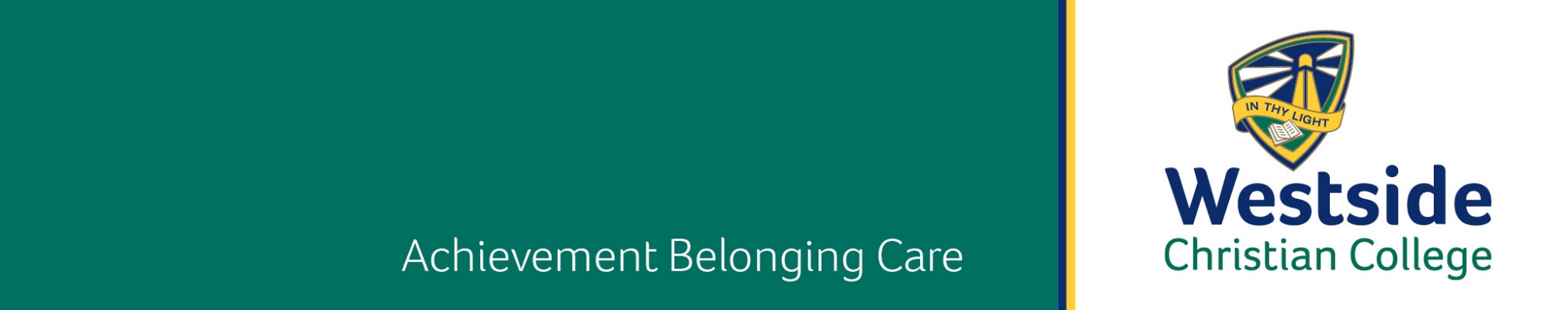 APPLICATION FOR EMPLOYMENTPOSITION: KINDERGARTEN DIRECTORThankyou for your interest in applying for a position at Westside Christian College. Please complete this application form in BLACK ink by printing or typing in the spaces provided.  You are advised to retain a copy of your completed application form.If you require extra space to answer a question, please attach an additional page, clearly marking the question you are answering.PERSONAL INFORMATIONName:                             House Number:                           Street:   Suburb:                                        Postcode: Mobile:                                        Business: Email:                                          QLD Teacher's Registration No.: QUALIFICATIONS and TRAININGTEACHING EXPERIENCEList previous teaching and related experience.  Applicants who will be new graduates should list student prac-teaching experience.List any recent (last 1-2 years) professional development activities or recent study undertaken.List Extra and Co-curricular skills and experienceA.	What does it look like to you to be a leader?B.	How do you foster creativity and innovation in your current workplace?C. 	What is the most exciting thing you did over the last year?COLLEGE MISSION	Briefly outline your philosophy of teaching in a Christian school. (3-4 sentences)CHURCH AFFILIATION	Please give your views on what it means to be a Christian. (3-4 sentences)	Which church do you attend? 	How frequently do you attend church? 	Give details of any church activities in which you have been involved.OTHER DETAILSPlease state briefly your motivations to apply for this position. (3-4 sentences)Please list any further information you wish to provide to support this application, including examples of how you meet the requirements of this role.Please provide the following information, which will assist in calculating an accurate level of salary.Examples of preparation and planning should also be brought to the interview or if you are a new graduate, you may wish to present samples of assignment work. Please attach a copy of a CV to this application form.  You are asked not to send originals of certificates.  You may also wish to keep a copy of this completed application form.REFEREESPlease list the required details for three referees, who may be contacted in connection with your application. One of these should be your minister or pastor.Name:                                                 Phone: Email:                                                  Relationship: Name:                                                 Phone: Email:                                                  Relationship: Name:                                                 Phone: Email:                                                  Relationship: STAFF LIFESTYLE REQUIREMENTSIf you wish to apply for any position of employment at Westside Christian College, you must read and affirm your understanding of and acceptance of these staff lifestyle requirements, which are attached to this application form.STATEMENT OF FAITHIf you wish to apply for any position of employment at Westside Christian College, you must affirm your belief in, and acceptance of the Statement of Faith, which is attached to this application form.GENERALPlease note that all costs associated with an application should be borne by the applicant.  Any costs associated with an interview should be negotiated before they are incurred.  Thank you for completing this application form.  On receipt of this form and after processing, suitable applicants will be called for interviews.Please note that  is a smoke-free environment.	All employees are required to refrain from smoking whilst undertaking duties for the college. is committed to the safety and protection of children and to the prevention of harm to children. To this end, the college has a Code of Conduct (Child Protection) for all staff of the college, to which staff are required to assent and by which staff must abide. All non-teaching staff are required by law to undergo a Criminal History Check. Please note that if your application is successful, you may be asked to provide one of the following documents as proof of entitlement to work in Australia:Australian birth certificatePassportEvidence of permanent residence statusAustralian Citizenship certificateThe probation for this position will be six (6) months, in line with National Employment Standards (NES).An Employment Collection Notice is attached to this application.DECLARATION	I certify that my answer to each of the above questions is true and that the information provided is correct and complete.	I have attached copies of all necessary documents to support my stated qualifications and experience. I hereby give my permission for you to make such investigations, as you deem necessary regarding the above information. I realise that any misrepresentation or material omission made herein or in any other documentation requested would make me liable to termination of services.	Signature: ________________________________	Date:  ________________Please forward this completed Application Form and supporting documentation and qualifications to:The Human Resource Manager                                            The Human Resource ManagerWestside Christian College                                                      recruitment@wcc.qld.edu.auP.O. Box 282GOODNA, QLD 4300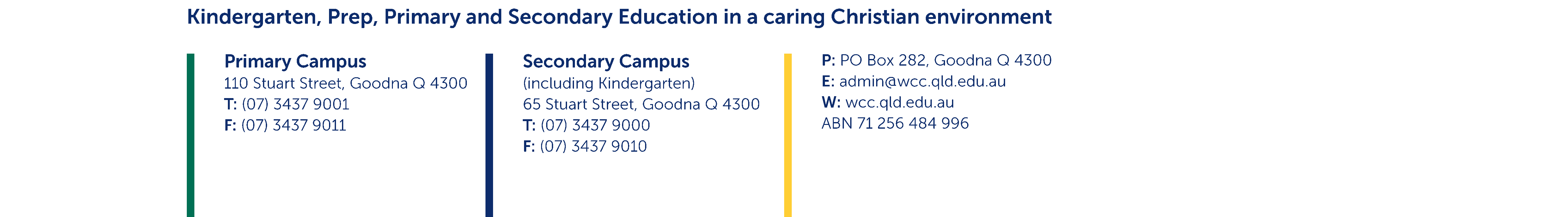 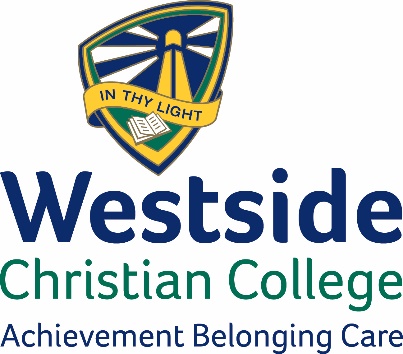 1. 	Westside Christian College bases its teachings and beliefs on the Bible, both Old and New Testaments, which the College regards as the inspired and inerrant Word of God. These teachings are expounded in many of ’s public and internal documents, both printed and on the schools’ website and viewable by staff as part of their appointment process. These documents inform our understanding of the lifestyle values which staff who work in this school are required to respect and maintain.2. 	All staff of Westside Christian College, regardless of their role, are required to be seen to conduct themselves in a manner consistent with these principles and beliefs and in accordance with the Christian ethics of the College, as contained and interpreted in these documents, thus providing a specifically Christian role model and example to all the families associated with the College.3. 	Staff are required to refrain from acting in the course of their work or in doing something connected with their work in a way that they know or ought reasonably to know is contrary to the religious beliefs of Westside Christian College.4. 	It is a genuine occupational requirement of  that all staff members, in the course of, or in connection with their work, act in a way that is consistent with the religious beliefs of . Whether directly in school hours of duty or not, nothing in their deliberate conduct should be incompatible with the intrinsic character of their position. In the expression of human sexuality for example, this includes deliberate choices for heterosexual, monogamous relationships, expressed intimately through marriage.5. 	Staff are required to regularly and frequently attend a Christian church and to regularly and frequently support staff devotions and staff worship services.6. 	Where any staff members acts contrary to the requirements of this clause, and it becomes publicly damaging to the College, the Principal may call the staff member to account. Such contrary action would be regarded to have occurred if a staff member were to act in a way that openly embarrassed the College and/or where such action was incompatible with the responsibilities they have towards their work colleagues and / or the students and families of the College. The College may initiate due process, including an attempt at restoration, and may also include disciplinary measures including termination of employment.	I hereby affirm my understanding of, and acceptance of the above requirements. I understand that continuing employment at  implies my ongoing adherence to these principles.Signature: ________________________________	Date:  ________________ is owned and operated by the Association for  at .The basis of the Association is the Word of God, the Bible which we hold to be in its entirety the infallible revelation of God. We hold the following summary truths to be fundamental and self-evident teachings from the Word of God:God is one, yet three persons, co-equal; the Father – the Son – the Holy Spirit.He is the Creator of heaven and earth, having created life and substance by a direct act of creation, and furthermore, upholding and directing all things according to His will and by His power.He reveals Himself, as well as His will for man through His written Word, the Bible, and, especially in these last days, He has spoken unto us through Christ, the Word become flesh.Christ is both truly God and truly man, born of the Virgin Mary.His death on the cross was a substitutionary atonement for the sins of all who believe in him as their Saviour.He arose from the grave, a physical personal resurrection.He shall come again, a personal return, upon the clouds of Heaven, to judge the living and the dead, and to bring about a new heaven and a new earth.All men are dead in sin and need the new birth through the regenerating power of the Holy Spirit.Salvation from sin and condemnation is by grace alone, through faith in the Lord Jesus Christ.The believer, saved by grace, as a new creature in Christ will, through the gifts of the Holy Spirit, manifest a joyful, thankful, living witness to the saving power of Christ.I hereby affirm my belief in, and acceptance of, the Statement of Faith as stated above. In signing this Statement of Faith, I desire to declare my personal faith in Jesus Christ as my Saviour, my Lord and my God.Signature: ________________________________	Date:  ________________TO:	All job applicants and senders of unsolicited CVs.1. 	In applying for this position you will be providing  with personal information. We can be contacted at:65 Stuart Street, GOODNA QLD , GOODNA QLD 4300Ph (07) 3437 9000Fax (07) 3437 9010Email admin@wcc.qld.edu.au2. 	If you provide us with personal information, for example your name and address or information contained on your resume, we will collect the information in order to assess your application.3. 	You agree that we may store this information for up to twelve weeks.4. 	You may seek access to your personal information that we hold about you if you are unsuccessful for the position. However, there will be occasions when access is denied. Such occasions would include where access would have an unreasonable impact on the privacy of others.5. 	We will not disclose this information to a third party without your consent.6.	We are required to collect information regarding whether you are or have been subject of an Apprehended Violence Order and certain criminal offences under Child Protection Law, for applicants who are not teachers.7. 	If you provide us with the personal information of others, we encourage you to inform them that you are disclosing that information to the College and why, that they can access that information if they wish, that the College does not usually disclose the information to third parties and that we may store their information for up to twelve months..Degrees, Diplomas etc.Where ObtainedDate ConferredFromMonth & YearToMonth & YearSchool/InstitutionYear Levels TaughtDateProfessional Development ActivitySkillSpecific Qualifications/ExperienceNumber of years of full-time teachingNumber of years of part-time teaching (include number of days worked as part-time)